Памятка для родителей "Обучение в форме игр-занятий с использованием дидактических игрушек" Ранний возраст является наиболее важным в развитии всех психических процессов у детей, а особенно речи. Познавательное и речевое развитие возможно только в тесной связи с взрослым.  Игра и действие с предметами—ведущие виды деятельности детей. Характер и содержание деятельности являются объективными показателями умственного развития ребенка. Но, кроме того, малышам нравятся дидактические игры, которые способны увлечь их, познакомить с новыми предметами, дают возможность общения с взрослыми. Во время игры формируется внимание, воображение, память, мышление ребенка, развиваются такие важные качества, как активность, стремление самостоятельно решить игровые задачи. Примеры дидактических игр:Тема. «Зимующие птицы». «Покажи правильно».1Активизация словаря. Дать детям представление об общих признаках птиц (крылья, клюв, хвост, две лапы, умеют летать). Ввести в словарь детей существительные названия птиц (ворона, снегирь, синички .воробей, глаголы (ходит, прыгает, летает, машет, клюёт) .2. Грамматика. Учить образовывать родительный падеж единственного числа существительных.3. Связная речь. Учить отвечать на вопросы двусложным предложением.4. Развивать внимание, память.Оборудование. Предметные картинки с изображением зимующих птиц.Методические рекомендации.1 уровень. Взрослый показывает детям изображения зимующих птиц, спрашивает, кого из птиц узнали дети просит показать крылья, лапки, хвостик, клюв у птиц, уточняя, что всё это есть у всех птиц. Все птицы машут крыльями, летают, прыгают или ходят, клюют.2 уровень. Воспитатель убирает одну из картинок и спрашивает: «Кто улетел?». Дети отвечают: «Нет воробья» и т. д.3 уровень. Дети отгадывают загадки о птицах, выбирают изображения угаданной птицы и показывают его другим детям.«Садовник и цветы»
Цель: закрепить знания детей о цветах (лесных ягодах, фруктах и т.д.)
Ход.
Пять, шесть играющих сидят на стульях, расставленных по кругу. Это цветы. У них всех есть название (можно, чтобы играющие выбрали картинку-цветок; ведущему показывать нельзя). Ведущий-садовник говорит: «я так давно не видел чудесный белый цветок с жёлтым глазком, похожим на маленькое солнышко, не видел ромашку». Ромашка встаёт и делает шаг вперёд. Ромашка, поклонившись садовнику, говорит: «Благодарю Вас, дорогой садовник. Я счастлива, что вы захотели взглянуть именно на меня». Ромашка садится на другой стул. Игра продолжается до тех пор, пока садовник не перечислит все цветы.Содержание этой игры можно легко изменить: «Садовник и фруктовые деревья», «Лесовик и лесные ягоды», «Дрессировщик и его звери» и т.д.                               «Кто больше действий назовёт»
Цель: активно использовать в речи глаголы, образовывая различные глагольные формы.
Материал. Картинки: предметы одежды, самолёт, кукла, собака, солнце, дождь, снег.
Ход.
Приходит Неумейка и приносит картинки. Задача детей подобрать слова, которые обозначают действия, относящиеся к предметам или явлениям, изображённым на картинках.
Например:
- Что можно сказать о самолёте? (летит, гудит, поднимается)
- Что можно делать с одеждой? (стирать, гладить, зашивать)
- Что можно сказать о дожде? (идёт, капает, льёт, моросит, стучит по крыше)
И т.д. «Разбуди кота»
Цель. Активизировать в речи детей наименование детёнышей животных.
Материал. Элементы костюма животных (шапочка)
Ход.
Кто-то из детей получает роль кота. Он садится, закрыв глаза, (как бы спит), на стул в центре круга, а остальные, по желанию избрав роль какого-либо детёныша животного, образуют круг. Тот, на кого укажет жестом воспитатель, подаёт голос (издаёт звукоподражание, соответствующее персонажу).
Задача кота: назвать, кто его разбудил (петушок, лягушонок и т.д.). Если персонаж назван правильно, исполнители меняются местами, и игра продолжается.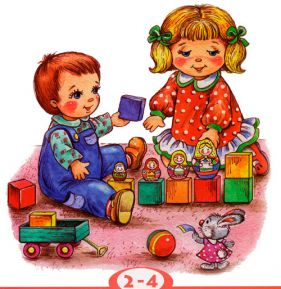 